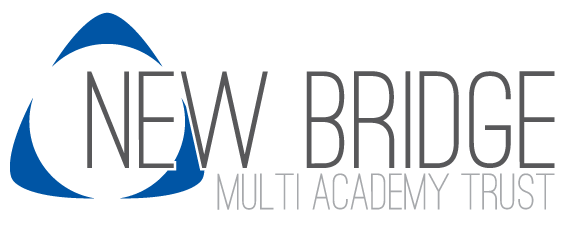       New Bridge MAT     Intervention WorkerPERSON SPECIFICATIONPLEASE NOTE: Governors/Trustees will use the criteria below to shortlist. Only those applicants who demonstrate that they meet the essential selection criteria (to the Governors/Trustees satisfaction) will be invited to interview.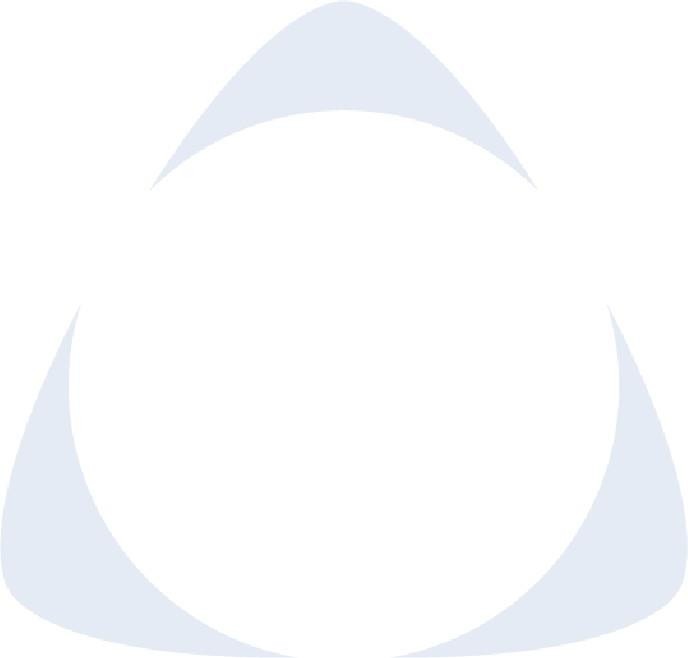 Abbreviations: AF = Application Form; I = Interview Any candidate with a disability who meets the essential criteria will be invited to interviewJob DescriptionJob DescriptionJob Title:Intervention WorkerPay Grade / Scale / Range:NJC Scale 6 SCP 18-22£24,982 - £27,041 per annum(Full time/Full year salary)See advert for actual salarySEN allowance £1,324 per annumBenefits & Perks:TOIL scheme, Occupational Pension Scheme, Occupational Sickness Scheme; Healthcare schemeWorking hours:32 hours 55 mins per week – Term time only (190 days)Ability to work the hours needed to meet all the demands of the job.Location:In or out of the classroom in schools and community settings You may be required to work at any site of the New Bridge Group and within venues in the community.Special circumstances:  Flexibility to meet individual student needs. Some out-of-           hours working required.   Staff responsible to:Head of Site / Intervention LeadStaff responsible for:NoneAccountable to:CEOProbationary period:26 weeks probationKEY TASKS – Support for StudentsEstablish rapport and respectful, trusting relationships with pupils, acting as a role model and setting high expectations.To assess, supervise, assist and support pupils, with a range of Social, Emotional and Mental Health (SEMH) difficulties to access learning activities, through in-depth knowledge of the curriculum and knowledge of how pupils learn and which intervention will be the most effective.The role will include supporting and implementing student’s personal programmes, relating 	to their transition, educational goals, social, health, physical, hygiene and welfare matters, andappropriate communication methods. Promote inclusion and acceptance of all students by encouraging them to interact with each other through well planned interventions.Contribute to the development and implementation of EHCP’s, Behaviour & Safeguarding Plans and activity-based risk assessments (including off site activities) in line with health & safety policy.Promote interdependency, self-esteem and positive engagement, and employ strategies to recognise and reward achievement of EHCP step targets.Provide specific feedback and reporting in discussion with pupils on their safeguarding, progress and achievement, in line with school policy.Work with multi agency teams, partners and support access, engagement and inclusion to additional support services.KEY TASKS – Support for Teaching StaffLiaise sensitively and effectively with parents and carers as agreed with the Intervention Lead within your role/responsibilities and participate in feedback sessions/ meetings with parents.Assist in developing and maintaining a positive link between the school and the pupil’s homes and to further establish and maintain regular contact with the families/carers of pupils being educated at the school. This may involve home visits and attendance at multi-agency meetings.Work with the teacher / Intervention Lead to plan lessons. Produce, evaluate and adjust lesson plans and worksheets as appropriate to meet pre-determined learning objectives.Deliver learning activities, which are part of local and national learning strategies, across the key stages relevant to your setting, to pupils within an agreed system of supervision, adjusting activities according to individual pupil learning styles and needs. This will involve individual, group and whole class work and may take place when the teacher is not present.Monitor and evaluate pupil responses to learning activities through a range of assessment and monitoring strategies against pre-determined learning objectives.Administer and undertake routine marking of pupils’ work using an explicit mark scheme that does not require interpretation. Invigilate tests / examinations as required.Provide objective and accurate feedback and reports as required on pupil achievement, progress, and other matters, both in lessons and other activities. Systematically record pupils’ progress and achievements, ensuring availability of appropriate evidenceOrganise and manage an appropriate learning environment and resources.Select and prepare resources necessary to lead/support learning activities, taking account of pupils’ interests, language and cultural backgrounds.Provide clerical support for teachers, e.g. photocopying, filing, record-keeping, collecting money, checking of deliveries and placing goods in stock and maintaining records of stock; administering coursework, production of work sheets for agreed activities.KEY TASKS – Support for the SchoolPromote positive values, attitudes and good pupil behaviour. Anticipate and manage promptly with challenging behaviour, conflicts and incidents whilst encouraging pupils to take responsibility for their own behaviour, in line with established school policies, e.g. the use of team-teach.12. Establish constructive relationships and communicate with other agencies/professionals, in liaison  with the teacher, to support the achievement and progress of pupils.13.    To work alongside the Intervention Lead and SLT of the school to ensure appropriate interventions are planned and delivered and that outcomes are monitored to show progress and impact.GENERAL TASKS - Support for the OrganisationPromote positive values, attitudes and good pupil behaviour. Anticipate and manage promptly with challenging behaviour, conflicts and incidents whilst encouraging pupils to take responsibility for their own behaviour, in line with established school policies, e.g. the use of team-teach.Establish constructive relationships and communicate with other agencies/professionals, in liaison with the teacher, to support the achievement and progress of pupils. Contribute to the development of appropriate multi-agency approaches to supporting pupils.To transport pupils to enable them to access a broad and balanced curriculum and ensure clear relationships between home/school liaison. (Following specific training and appropriate checks on own vehicle and insurance)Deliver out-of-school learning activities within guidelines established by the school and/or the MAT.Contribute to the identification and implementation of appropriate out of school learning activities, which consolidate and extend the school activities.Provide cover for classes during short-term absence of teachers within the agreed system of supervision. Maintain good order and keep pupils on task. This could involve adjusting activities to take account of pupil needs and responding to pupil questions.Standard DutiesTo work across the New Bridge Group if required.To understand the importance of inclusion, equality and diversity, both when working with students and with colleagues, and to promote equal opportunities for all.To uphold and promote the values and the ethos of the schoolTo implement and uphold the policies, procedures and codes of practice of the school, including relating to customer care, finance, data protection, ICT, health & safety, anti-bullying and safeguarding/child protection.To take a pro-active approach to health and safety, working with others in the school to minimise and mitigate potential hazards and risks, and actively contribute to the security of the school, e.g. challenging a stranger on the premises.To participate and engage with workplace learning and development opportunities, subject to the school’s training plan, working to continually improve own performance and that of the team/school.To attend and participate in relevant meetings as appropriateAbility to maintain regular, punctual attendance consistent with the organisational expectations and policiesAdoption of professional standards of behaviour and appearance at all times in line with organisational protocolsTo undertake any other additional duties commensurate with the grade of the postSpecial Conditions:An enhanced Disclosure and Barring Service (DBS) check is required for this postSelection Criteria Selection Criteria otherHow AssessedEducation & QualificationsNVQ 3 for Teaching Assistants or equivalent qualification or minimum of 3 years’ experience as a qualified Teaching AssistantLiteracy and Numeracy skills equivalent to Level 2 of the National Qualification & Credit FrameworkTraining in relevant learning strategies and/or training in a particular curriculum or learning area e.g. bi-lingual, sign language, dyslexia, ICT, maths, English, CACHE etc.Team Teach trainingAF/IAF/IAF/IAF/IExperienceExperience of working with children or young people in an educational setting who have challenging SEMH needs, generic learning difficulties and sensory processing difficultiesExperience of delivering learning activities; adjusting activities according to individual pupil learning styles and needs. Experience of working with students who have been subject to exclusions, have patterns of low attendance and who do not cope well within formal school settings.Experience of producing, evaluating and adjusting lesson plans and worksheets as appropriate to meet pre- determined learning objectivesExperience of working with students who have for example been subject to criminality, anti-social behaviour and exploitation.Current or recent experience of successfully dealing with frequent use of high levels of de-escalation to result in a very low need for physical interventions.Experience of assessment and monitoring of pupil progress, and providing objective and accurate feedback/reports, ensuring availability of appropriate evidence.Experience of contributing to and implementing Individual Education PlansExperience of successfully implementing interventions in supporting social, emotional and mental health needsExperience of effectively using ICT and other technology and resolving straightforward problems in their operationAF/IAF/IAF/IAF/IAF/IAF/IAF/IAF/IAF/IAF/IKnowledge & understandingUnderstanding of the impact a child's mental health and well- being can have on their functioning within the classroomKnowledge of appropriate resources available to support learning programmesWorking knowledge of the policies/codes of practice/legislation relevant to the role, including the promotion of pupil’s welfareWorking knowledge of the policies/codes of practice/legislation relevant to the role, including the promotion of pupil’s welfareUnderstanding of equal opportunities and inclusion, and how they apply in a school settingUnderstanding of how safeguarding and confidentiality are important when working with children and young peopleAF/IAF/IAF/I AF/IAF/I AF/ISkills & AbilitiesInterpersonal skills to build and maintain successful relationships with pupils, treat them consistently with respect and consideration, and demonstrate interest in their development as learnersCommunication skills to liaise sensitively and effectively with parents and carersTo communicate effectively, orally and in writing, to a range of stakeholdersCreative skills to contribute to and adapt learning activities relating to the National Curriculum and other learning objectivesEffective organisational skills to work under pressure to prioritise and complete tasks to potentially conflicting deadlinesTo demonstrate and promote the positive value, attitudes & behaviour you expect from pupils with whom you workTo promote a positive ethos and good role modelTeam-work skills to work collaboratively with colleagues and to carry out your role effectively knowing when to seek help and adviceTo continually improve own practice/knowledge throughself-evaluation and learning from othersTo possess strong Emotional and Physical Resilience which is necessary to cope with the challenges presented by young people with complex needs.AF/IAF/IAF/IAF/IAF/IAF/IAF/IAF/IAF/IAF / IWork circumstancesTo work flexibly as the workload and needs of the students demandAbility to maintain regular, punctual attendance consistentwith the organisational expectations and policiesTo travel and work at other sites within the New Bridge Group as may be requiredOccasional out of hours working to support school functionsIII